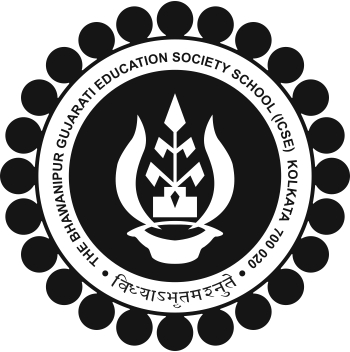 The BGES School (ICSE)12B Heysham Road Kolkata 700020 BGES Society Awards classes 8 & 9 The BGES SOCIETY Awards for the Academic Year 2018-19 will be awarded to the following student:ALL STUDENTS TO PLEASE CHECK AND IF ANY DISCREPANCIES THEY BE BROUGHT TO THE NOTICE OF HEADMASTER IMMEDIATELY.ALL CLASS TEACHER 2018-19 PLEASE CROSS CHECK AND IF ANY DISCREPANCIES THEY BE BROUGHT TO THE NOTICE OF HEADMASTER IMMEDIATELY.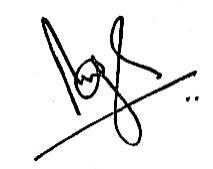 Brij Bhushan SinghHeadmaster11 May 2019Regn no.NameClassPERCENTAGEENGLISHMATHSCOMP APP1675KARANDEEP SINGH MANJIRAIX80861683JASH AMLANIIX83951900DHWANI DOSHIIX85902156KAJAL BHAVESH DOSHIVIII8687932547DIPANG RANI SAHOOVIII8397